A4D maandag 16 mei 2022 Sporthal Staphorst
Routebeschrijving 5 KM
-LA Linksaf richting Costersland en deze oversteken Venneland-LA Net voor bocht linksaf wandelpad-RD Bij splitsing van rechts en links rechtdoor.-LA Bij kinderspeelplaats linksaf wandelpad-RD Bij splitsing nabij Mokkenland rechtdoor wandelpad blijven volgen tot Hoogeweg.-RA Wandelpad langs Hoogeweg volgen tot Mokkenland en dan weg oversteken tussen nr. 16 & 18.-LA/RA Voor de Sperwer linksaf en iets verderop rechtsaf Tureluur. -RD Tureluur blijven volgen zijwegen negeren en Sperwer oversteken tot aan vijver.-RA Voor vijver rechtsaf wandelpad.-LA Op T-splitsing nabij de speelplaats linksaf wandelpad blijven volgen.-RD Bij kruising met Plevier, Graspieper en Patrijs rechtdoor tot aan J.C. van Andelweg-RA Voor J.C. van Andelweg rechtsaf wandelpad langs Achthoevenweg.           Splitsing met 10 km, zij gaan rechtdoor naar fietspad langs Achthoevenweg  -RD Op Kruising met de Hoogeweg rechtdoor, fietspad. -RA Bij eerste zandweg rechtsaf richting Muldersweg -RA  Bij Muldersweg rechtsaf en op T-splitsing met de Binnenweg rechtdoor.-RA Bij de parkeerplaats de Haan boekhandel rechtsaf en hier rust op parkeerplaats-Rust op de parkeerplaats bij boekhandel de Haan. (afstand ongeveer 2.500 meter)-RA Na de rust rechtsaf en op T-splitsing met Russchersland linksaf.-RAH/RD Op T-splitsing rechtsaf en direct linksaf Russchersland blijven volgen-LA Einde weg na. nr. 42a linksaf voetpad op.-RA/LA op T-splitsing rechtsaf Schoonstersland en na ongeveer 30 meter linksaf Venneland-RA Op T-splitsing met Venneland rechtsaf en bij doodlopende weg van links rechtdoor-RD Net voorbij huisnr. 11 rechtdoor langs groen hekje en dan linksaf wandelpad om bibliotheek en         achter gemeentehuis langs. -RA Voor de Binnenweg rechtsaf tot aan de Bergerslag. -RD Bergerslag oversteken rechtdoor naar Berghorstland.-RA 1e weg Evert Reddersland rechtsaf en op T-splitsing LAH richting Bosland.   -LA Op T-splitsing linksaf Bosland en in bocht RA via speelplaats richting geluidswal.-RA Pad over geluidswal langs Industrieweg tot Hoogeweg en dan rechtsaf.-RA Voor de Hoogeweg rechtsaf voetpad en na ongeveer 30 meter Hoogeweg oversteken. -LA Hoogeweg oversteken voetpad naar geluidswal en na ongeveer 50 m. RA naar Schemperserf -RD Bij weg van links en rechts (Schemperserf) rechtdoor Pottieserf blijven volgen.-LA Net na de T-splitsing linksaf voetpad langs speelplaats en Wobbenerf oversteken.-RA Nabij speelplaats rechtsaf en Smitserf en staphorster Kerkweg oversteken langs vijver-RA Bij Zwaluw rechtsaf en op T-splitsing rechtsaf Zwaluw en volgende T-splitsing weer rechtsaf.-LA Voor T-splitsing met Staphorster kerkweg linksaf en over voetpad naar sporthal.-Finish in Sporthal en afmelden totaal (afstand ongeveer 5.200 m.) 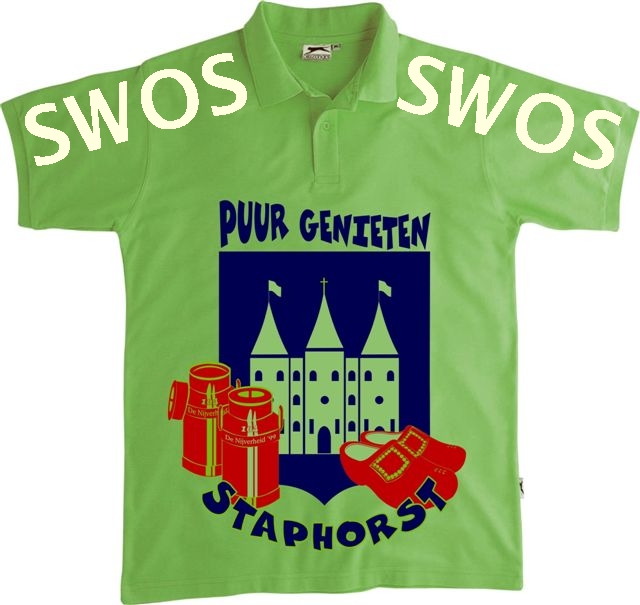 